СОВЕТ  ДЕПУТАТОВ ДОБРИНСКОГО МУНИЦИПАЛЬНОГО РАЙОНАЛипецкой области6-я сессия VII-го созываРЕШЕНИЕ09.02.2021г.                            п.Добринка	                                   №48-рсОб итогах работы Совета депутатов Добринскогомуниципального района за 2020 годАнализируя информацию председателя Совета депутатов Добринского муниципального района об итогах работы Совета депутатов Добринского муниципального района за 2020 год, Совет депутатов Добринского муниципального района отмечает, что за отчетный период проведено 9 сессий, на которых рассмотрено 79 вопросов, отнесенные к компетенции представительного органа муниципального района. В течение года серьезное внимание уделялось осуществлению текущего и промежуточного контроля за ходом исполнения бюджета района.  По вопросам, требующим общественной экспертизы, проводились публичные слушания. В своей работе Совет депутатов руководствовался принципами открытости и гласности. Главной задачей взаимодействия Совета депутатов со средствами массовой информации являлось полное и объективное информирование населения района о деятельности депутатского корпуса.  Нормативно-правовые акты, принятые районным Советом и затрагивающие интересы населения, регулярно публиковались в районной газете «Добринские вести».    Главное место в работе депутата занимает  работа с избирателями своего  избирательного округа.  Совет депутатов Добринского  муниципального образования и аппарат работников принимали активное участие в районных мероприятиях по подготовке и проведению выборов депутатов представительных органов муниципальных образований района.    В течение всего отчетного периода председателем, депутатами, работниками аппарата Совета депутатов  района оказывалась консультативная помощь представительным органам сельских  поселений, главам и специалистам администраций сельских поселений по подготовке и оформлению проектов нормативных правовых актов.  На основании вышеизложенного, Совет депутатов Добринского муниципального районаРЕШИЛ:1.Принять к сведению информацию председателя Совета депутатов Добринского муниципального района об итогах работы Совета депутатов  за 2020 год.2.Депутатам Совета депутатов Добринского муниципального района активизировать работу с избирателями в своих избирательных округах,  особое внимание уделять работе по исполнению наказов избирателей и своих предвыборных программ.  Председатель Совета депутатовДобринского  муниципального района	                    	    	       М.Б.Денисов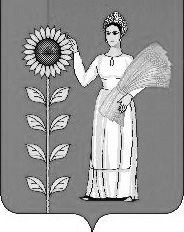 